INDICAÇÃO Nº 5260/2018Sugere ao Poder Executivo Municipal e ao setor competente que proceda com a manutenção, limpeza e a dedetização ou desinsetização de boca de lobo (bueiro) na Rua Benjamin Wiesel, defronte ao nº 299 no bairro Jardim Santa Rita de Cássia, neste município. Excelentíssimo Senhor Prefeito Municipal, Nos termos do Art. 108 do Regimento Interno desta Casa de Leis, dirijo-me a Vossa Excelência para sugerir que, por intermédio do Setor competente, que proceda com a manutenção e limpeza de boca de lobo (bueiro) Rua Benjamin Wiesel, defronte ao nº 299 no bairro Jardim Santa Rita de Cássia, neste município.Justificativa:Este vereador foi procurado pela munícipe residente no Imóvel sob o nº 299, solicitando a manutenção, limpeza dedetização ou desinsetização de boca de Lobo (bueiro), segundo moradora a boca de lobo (bueiro) está com mal cheiro devido falta de limpeza e ainda precisando de dedetização no local, por estar aparecendo animais peçonhentos como aranhas, escorpiões, baratas, ratos entre outros, o que esta colocando em risco a saúde dos moradora como também dos moradores vizinhos, além de nos dias chuvosos a boca de lobo  transborda de água devido os lixos ficarem acumulados sobre o bueiro. Diante de tal situação solicito URGÊNCIA no atendimento do pedido.Plenário “Dr. Tancredo Neves”, em 28 de novembro de 2.018.JESUS VENDEDOR-Vereador / Vice Presidente-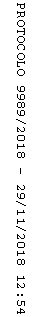 